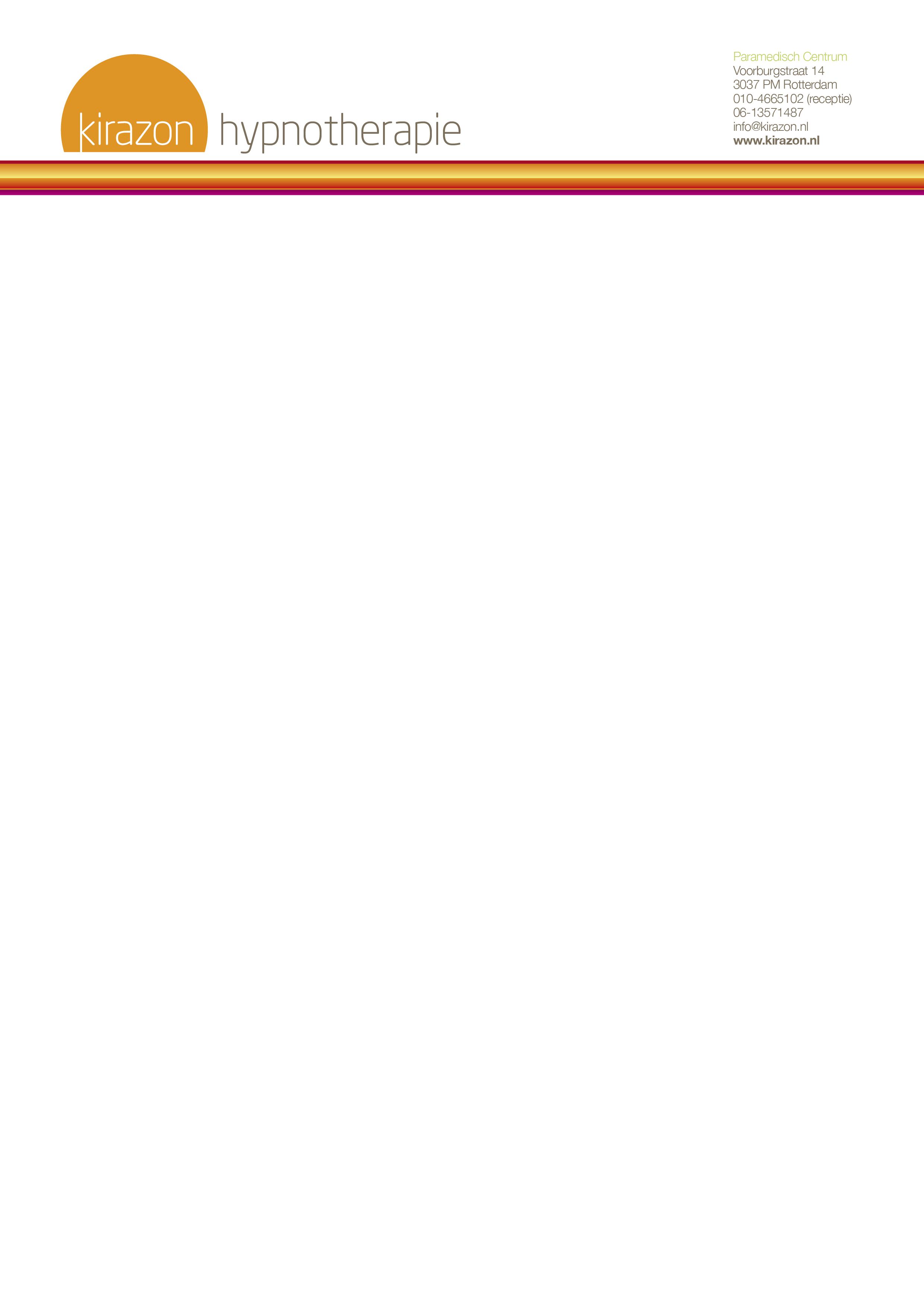 AanmeldformulierPlaats: _____________________Wij verzoeken u om dit formulier zorgvuldig te lezen, in te vullen en te ondertekenen. Graag meenemen naar de eerste afspraak. In dien u een online sessie heeft ingepland stuurt u het formulier minimaal vijf werkdagen vantevoren ondertekend ingevuld op naar bovenstaand adres. Als u meer informatie wilt bel of stuur gerust een whatsapp bericht naar 0618049983GEGEVENS van het kindUw huisarts en verwijzer worden op de hoogte gesteld van uw contact bij Kirazon. Indien u deze vraag met ‘nee’ wordt beantwoord, zullen wij hen niet informeren.Akkoord huisarts   :			 ja / neeAkkoord verwijzer : 			 ja / neeGEZINSSAMENSTELLINGOMSCHRIJVING KLACHTENReden van aanmelding. Omschrijf de reden waarom uw kind is aangemeld. HULPVRAAGWaar wilt u mee worden geholpen bij Kirazon?Door ondertekening verkla(a)r(en) ik (wij) akkoord te zijn met alle voorwaarden zoals vermeld staan op de website van Kirazon coaching , tevens is dit formulier naar waarheid ingevuld.NaamJongen/meisjeAdresPostcodePlaatsGeboortedatumGeboortelandTelefoonnummerMobiel nummerE-mailadresZorgverzekeraarAanvullende verzekering ja/neeHuisartsAdres Postcode Plaats Telefoonnummer Verwezen door Indien verwijzer anders is dan huisarts: Indien verwijzer anders is dan huisarts: SchoolNaam leerkrachtGroep/klas Telefoonnummer schoolTelefoonnummer leerkrachtEmail adresOuder 1Ouder 1Ouder 2 Ouder 2 Dhr / MwDhr/MwNaamNaamBurgerlijke staatBurgerlijke staatAdresAdresPostcodePostcodePlaatsPlaatsGeboortedatum    Geboortedatum    GeboortelandGeboortelandTelefoonTelefoonMobiel nummerMobiel nummere-mail adrese-mail adresBeroepBeroepZorgverzekeraar ZorgverzekeraarEventuele andere gezinsleden:Eventuele andere gezinsleden:Eventuele andere gezinsleden:Eventuele andere gezinsleden:Naam:Geboortedatum:Relatie:1.2.3.4.5.WoonsituatieO   Bij beide oudersWoonsituatieO   Bij één van de ouders, nl.WoonsituatieO   Anders, nl.Handtekening (ouder1):Handtekening (ouder 2):Datum:Datum: